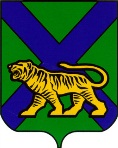 ТЕРРИТОРИАЛЬНАЯ ИЗБИРАТЕЛЬНАЯ КОМИССИЯ
МИХАЙЛОВСКОГО РАЙОНАРЕШЕНИЕс. Михайловка
О заявлении   Л.А. Вишневецкой           В  территориальную избирательную комиссию  Михайловского района поступило заявление кандидата  на должность главы Новошахтинского городского поселения Вишневецкой Людмилы Александровны. В своем обращении  Л.А. Вишневецкая  сообщает, что 1 апреля 2015 года для  выдвижения  кандидатом на указанную должность ею были представлены в территориальную избирательную комиссию Михайловского района документы согласно  установленного перечня. Она отметила, что уточнила у председателя комиссии Н.С. Горбачевой порядок заполнения подписных листов и получила в ответ, что может сама собирать подписи избирателей до графы «подпись избирателей», что впоследствии и сделала.  Кандидат  в своем заявлении подтвердила, что даты внесения   всех 42  подписей избирателей ею  были поставлены собственноручно. В заявлении кандидат также выразила  свою позицию в отношении  незаконности справки почерковеда – эксперта. Кроме этого, получив в территориальной избирательной комиссии ведомость по проверке достоверности  подписей избирателей и данных об избирателях, поставивших свои подписи в поддержку выдвижения кандидата ,  обнаружила, что в ней указано отчество « Владимировна», вместо «Александровна».          В заявлении кандидата Л.А. Вишневецкой также отмечено, что при предоставлении  в комиссию   заявления о согласии баллотироваться в порядке самовыдвижения она видела, что  председатель территориальной избирательной комиссии Михайловского района Горбачева Н.С. что-то записывает на оборотной стороне заявления, затем попросила кандидата заполнить другой бланк.           Кандидат в своем заявлении обратилась в территориальную избирательную комиссию   с требованиями:          1. Внести дополнения к Перечню поданных кандидатом документов, дополнив сведения о дате выдачи паспорта, указания месторасположения офиса Сбербанка, указанных в решении территориальной избирательной комиссии Михайловского района от 10.04.2015 года;           2. Признать справку эксперта ЭКО ОМВД России по Михайловскому району по проверке подписных листов кандидата  недействительной;          3. Признать ведомость по проверке достоверности  подписей избирателей и данных об избирателях, поставивших свои подписи в поддержку выдвижения кандидата Вишневецкой Людмилы Владимировны, выдвинутой в порядке самовыдвижения, недействительной;         4. Признать итоговый протокол по проверке достоверности подписей избирателей и данных об избирателях, поставивших свои подписи в поддержку  выдвижения  Вишневецкой Людмилы Александровны, выдвинутой в порядке самовыдвижения, недействительным;         5. Дать оценку действиям председателя территориальной избирательной комиссии Михайловского района Н.С. Горбачевой по исполнению своих должностных обязанностей;         6. Зарегистрировать заявителя в качестве кандидата на должность главы Новошахтинского городского поселения  и предоставить право участвовать в заседаниях территориальной избирательной комиссии.        Рассмотрев указанное заявление, ознакомившись с пояснениями председателя территориальной избирательной комиссии Михайловского района Горбачевой Н.С. и с имеющимися материалами, территориальная  избирательная комиссия  Михайловского района  установила следующее.        Полномочия избирательной комиссии Новошахтинского городского поселения возложены на территориальную избирательную комиссию Михайловского района решением Избирательной комиссии Приморского края от 12.04.2007 года № 1009/125.        6 апреля 2015 года кандидат на должность главы Новошахтинского городского поселения Вишневецкая Людмила Александровна, выдвинувшаяся  в порядке самовыдвижения, представила в территориальную избирательную комиссию Михайловского района подписные листы с подписями избирателей, собранными в поддержку выдвижения кандидата, а также протокол об итогах сбора подписей избирателей.         В соответствии с пунктом 7 статьи 38 Федерального закона «Об основных гарантиях избирательных прав и права на участие в референдуме граждан Российской Федерации» (далее – Федеральный закон), частью 13 статьи 45 Избирательного кодекса Приморского края  по окончании проверки подписных листов был составлен итоговый протокол, копия которого была вручена  кандидату на должность главы Новошахтинского городского поселения Л.А. Вишневецкой  13 апреля 2015 года в 11 часов 20 минут с копией ведомости проверки подписных листов, а также копиями официальных документов, на основании которых соответствующие подписи были признаны  недостоверными и (или) недействительными.       Решением территориальной избирательной комиссии Михайловского района № 492/97, принятым 15 апреля 2015 года в 20 часов  35 минут, заявителю было отказано в регистрации кандидатом на должность главы Новошахтинского городского поселения в связи с недостаточным количеством достоверных подписей избирателей, представленных для регистрации кандидата (пункт 5 статьи 46 Избирательного кодекса Приморского края).       С момента выдвижения и до момента представления документов для регистрации заявитель не обращался письменно с запросами по вопросам оформления подписных листов  в территориальную избирательную комиссию Михайловского района.            Председателем территориальной избирательной комиссии Михайловского района Горбачевой Н.С. заявителю до представления подписных листов в комиссию были даны консультации по вопросам порядка заполнения подписных листов  и оформления подписных листов согласно статье 37 Федерального закона, статье 42 Избирательного кодекса Приморского края.           Изменения в  документы, представленные  13 апреля 2015 года кандидатом Л.А. Вишневецкой согласно решения территориальной избирательной комиссии Михайловского района от 10.04.2015 года № 484/94 « Об извещении кандидата на должность главы Новошахтинского городского поселения Михайловского муниципального района Приморского края Вишневецкой Л.А. о неполноте сведений о кандидате, представленных в территориальную избирательную комиссию Михайловского района»,  приобщены к документам кандидата, представленным  кандидатом  при выдвижении.          Территориальная избирательная комиссия не имеет полномочий по признанию справки эксперта ЭКО ОМВД  России по Михайловскому району недействительной. Данный вопрос находится в компетенции судебных органов.           После обнаружения неточности в ведомости кандидата на должность главы  Новошахтинского городского поселения Л.А. Вишневецкой, где в заголовке ведомости отчество кандидата было  указано неправильно, была составлена уточненная ведомость, кандидату было направлено уведомление о необходимости получить уточненную ведомость по проверке достоверности  подписей избирателей и данных об избирателях, поставивших свои подписи в поддержку выдвижения кандидата, выдвинутого в порядке самовыдвижения, однако в установленный срок  Вишневецкая Л.А.   не прибыла в комиссию за  получением   уточненной ведомости.             Учитывая, что итоговый протокол по проверке достоверности подписей избирателей и данных об избирателях, поставивших подписи в поддержку выдвижения кандидата Вишневецкой Л.А., выдвинутой в порядке самовыдвижения, составлен правильно и  что ошибка, в виде неправильно внесенного в ведомость  отчества кандидата, не оказала влияния на результаты  проверки подписей, а также то, что среди других кандидатов не было кандидата  с отчеством « Владимировна», что могло бы повлиять на результаты  проверки подписей, у комиссии нет основания  признавать итоговый протокол недействительным.             Основной причиной замены заявления кандидата Л.А. Вишневецкой   о согласии баллотироваться на должность главы Новошахтинского  городского поселения послужило то,  что сведения, имеющиеся в заявлении кандидата о согласии баллотироваться,  не соответствовали содержанию, указанному  в Перечне документов, необходимых для предоставления в комиссию  при выдвижении кандидатов.            Форма заявления была утверждена решением территориальной избирательной комиссии Михайловского района  от 03.03.2015 года № 425/86. Перечень документов, представляемых кандидатами на должность главы Новошахтинского городского поселения при выдвижении и на регистрацию  подготовлен комиссией  согласно статьи 39 Избирательного кодекса Приморского края. Пунктом  2 настоящей статьи предусмотрено, что комиссия считается уведомленной о выдвижении кандидата после получения от него заявления, в котором указываются фамилия, имя, отчество, дата и место рождения, адрес места жительства, серия, номер паспорта и дата его выдачи или документа, его заменяющего, наименование или код органа, выдавшего паспорт или документ, заменяющий паспорт, ИНН, гражданство, сведения о профессиональном образовании (при наличии) с указанием организации, осуществляющей образовательную деятельность, года ее окончания и реквизитов об образовании и о квалификации и.т.д.  В заявлении кандидата, представленном в комиссию при выдвижении, была указана информация, не установленная избирательным законодательством,  были указаны сведения о повышении квалификации. Председателем комиссии Н.С. Горбачевой была проведена консультация с кандидатом по данному вопросу и рекомендовано было привести заявление  в соответствие.     Кандидат предоставил заявление согласно установленной формы, которое находится в настоящее время в его документах.           Территориальная избирательная комиссия Михайловского района  отмечает, что указанные действия председателя территориальной избирательной комиссии Михайловского района Горбачевой Н.С. соответствуют требованиям статей  33, 37, 38 Федерального закона «Об основных гарантиях избирательных прав и права на участие в референдуме граждан Российской Федерации», статьи 39, 42, 45, 46  Избирательного кодекса Приморского края, устанавливающих порядок приемки документов, подписных листов,  проверки избирательными комиссиями достоверности данных, содержащихся в подписных листах и сведений, представленных кандидатами, порядок регистрации кандидатов.           На основании вышеизложенного, территориальная  избирательная комиссия Михайловского района            РЕШИЛА:           1. Заявление Л.А. Вишневецкой  оставить без удовлетворения.           2. Направить копию настоящего решения  заявителю.Председатель комиссии    						    Н.С. ГорбачеваСекретарь комиссии						             Г.В. Никитина21.04.2015                  498/99